DRUGAČNOST NAS BOGATIPRIJATELJSKI RAZRED 4.A IN 7.B TER NAŠI PRIJATELJI IZ DRUŠTVA SONČEK - DRUŠTVO ZA CEREBRALNO PARALIZO DOLENJSKE IN BELE KRAJINE 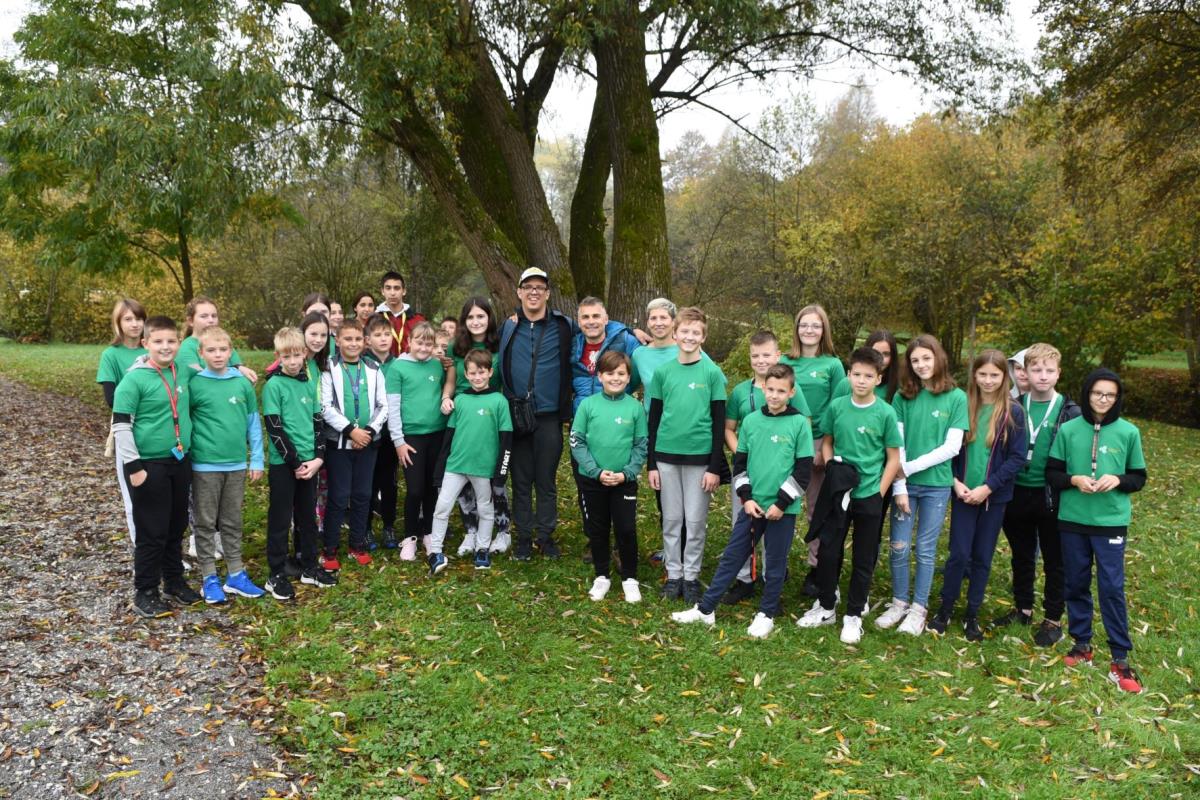 